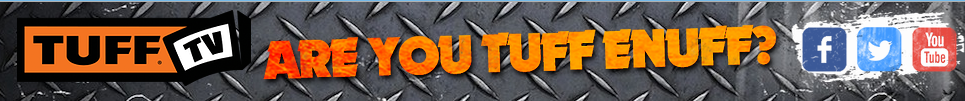 Tuff TV AffiliatesALABAMA
Birmingham (Ann and Tusc) – WRTD-LD – Digital 46.4ARIZONA
Phoenix (Prescott) – K38IZ-D – Digital 38.2
Yuma-El Centro – Time Warner Cable 267CALIFORNIA
Chico-Redding – KGEC-LP – Digital 26.2
Fresno-Visalia – KVBC-LD – Digital 13.8
Ridgecrest – KZGN-LD – Digital 21.2COLORADO
Grand Junction-Montrose – K32EYD – Digital 27.4
Colorado Springs-Pueblo K26CI-D – Digital 27.4FLORIDA
Orlando-Daytona Bch-Melbrn – WHDO-CD – Digital 38.1, Summit
Broadband Cable 69
Miami-Ft. Lauderdale – WKWT – Digital 42GEORGIA
Atlanta – WTBS-LD – Digital 26.5IDAHO
Boise – KCDL-LD – Digital 42ILLINOIS
Chicago – WPVN-CD – Digital 24.1KANSAS
Wichita-Hutchinson Plus – KSMI-LD – Digital 51.4
Sublette – KDGL-LD – Digital 23.2KENTUCKY
Lexington – WOBZ-LD – Digital 9.3​MICHIGAN
Detroit – WHNE-LD – Digital 14.4
Flint-Saginaw-Bay City – WHNE-LD – Digital 26.4MINNESOTA
Minneapolis-St. Paul – K60EJ – Digital 47.1MISSISSIPPI
Columbus-Tupelo-W Pnt-Hstn – WO7BN-D – Digital 7.4, W34BJ-D – Digital 7.4MONTANA
Kalispell – K34MJ-D – 34.3NEVADA
Las Vegas – KHMP-LD – Digital 18.4, CMA Cable 14 & 22
Reno – KCNL – 3.3NEW HAMPSHIRE
Burlington-Plattsburgh – WYCU-LD – Digital 26.2, TDS Cable 13, Comcast Cable 23NEW MEXICO
Albuquerque-Santa Fe – KYNM-LP – Digital 30.2NEW YORK
Albany-Schnectady-Troy – WYBN-LD – Digital 14.3, Mid Hudson Cable 21
Rochester-NY – WBGT-CD – Digital 46.3, TDS Cable 13, Comcast Cable 20
Buffalo – WBXZ – Digital – 56.5NORTH CAROLINA
Jacksonville – WTMQ – Digital 41.3
Wilmington – WTMV-LD – Digital 29.3
Greenvll-Spart-Ashevll-And – WASV-LP – Digital 50.4OHIO
Cincinnati – WBQC-LD – Digital 25.6​
Cleveland-Akron (Canton) – WIVM-LD Digital 39.2, WIVN-LD – Digital 29.3, W27DG-D – Digital 39, WIVD-LD – Digital 39, WIVX-LD Digital 51, Mathlan Cable 129OREGON
Eugene – K47AV-D – Digital 47PENNSYLVANIA
Philadelphia – WFMZ-TV – Digital 69.3, Verizon Fios 470
Erie – WLEP-LD – Digital 9.3PUERTO RICO
Arecibo – WMEI-TV – Digital 14.1SOUTH DAKOTA​
Rapid City – KRPC-LP – 33.4TENNESSEE
Nashville – WRTN-LP – Digital 6.5
Chattanooga – WOOT-TV – Digital 6.4TEXAS
Beaumont-Port Arthur – KAOB-LD – Digital 27.6UTAH
Salt Lake City – KPDR-TV – Digital 19.2, K15JH-D – Digital 15, K32EY-LD – Digital 27, KJDN-LD – Digital 39WASHINGTON
Yakima-Pasco-Rchlnd-Knnwck – KYPK-LD – Digital 38.4, K380I-D – Digital 38.4WEST VIRGINIA
Charleston-Huntington – WHJC-LP – Digital 27.2